DHSS Program ManagementInterface Control Document
Describing the PEP (Projection of Eligible Population) Data File Exchange to the MDR
Baseline 
Approved Version

May 18, 2012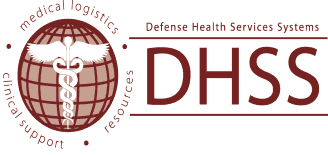 This page intentionally left blank.ICD Describing the PEP (Projection of Eligible Population) Data File Exchange for the MDR
Approval Version

May 18, 2012Approval PageApproved by:Ms. Karen Hass	Date
Chair, Configuration Control Board (CCB)
Defense Health Services Systems (DHSS) This page intentionally left blank.ICD Describing the PEP (Projection of Eligible Population) Data File Exchange for the MDR
Approval Version

May 18, 2012Review PageSubmitted by:Scott Dreisigacker	Date
ICD Lead
DHSS Program Executive Office Reviewed by:Mr. Quinn Smith	Date
MDR Data Operations
DHSS Program Executive OfficeReviewed by:Mr. Imran Shah	Date
Security Engineering
DHSS Program Executive OfficeReviewed by:Mr. Narinder Saund	Date
Chief Technology Officer
DHSS Program Executive OfficeThis page intentionally left blank.PrefaceThis document describes the interface providing the Defense Health Services Systems (DHSS) Program Executive Office’s MHS Data Repository (MDR) with the PEP (Projection of Eligible Population) dataset.  Raw data are gathered from the following sources: Defense Enrollment Eligibility Reporting System (DEERS) VM6BEN, DoD Office of the Actuary, Comptroller Information System (CIS), Air Force Surgeon General-Uniform Manning Document (UMD), Army Surgeon General-Army Stationing and Installation Plan (ASIP), Navy Manpower Planning & Budgeting System (NMPBS), Navy Bureau of Medicine (BUMED).  These data are compiled and analyzed by TRICARE Management Activity (TMA), Office of the Chief Financial Officer, Defense Health Cost Analysis, and Program Evaluation (DHCAPE) and delivered to DHSS in the final form of a SAS dataset. This document is under DHSS project configuration control.  Changes to this document will be made by document change notice (DCN) or by complete revision.Questions on proposed changes concerning this plan should be addressed to:DHSS Program Executive Office 
5203 Leesburg Pike, Suite 1500
Falls Church, Virginia 22041This page intentionally left blank.AbstractThe DHSS Program Executive Office manages a number of information technology systems including the Military Health System (MHS) Data Repository (MDR).  This is the Interface Control Document (ICD) specifying the Projection of Eligible Population (PEP) dataset provided for the MDR by TRICARE Management Activity (TMA), Office of the Chief Financial Officer (OCFO), Defense Health Cost Analysis and Program Evaluation (DHCAPE). Information and metadata regarding the data feed are detailed in this ICD. Keywords: TRICARE Management Activity, Defense Health Support Systems, Interface Control Document, MHS Data Repository, Projection of Eligible Population, Defense Health Cost Analysis and Program Evaluation, DHCAPE, PEP, TMA, DHSS, ICD, MDRThis page intentionally left blank.This page intentionally left blank.ContentsPreface		 viiAbstract		 ixSection 1: Introduction	1-11.1	Document Identification	1-11.2	Scope	1-11.3	System Overview	1-11.4	Reference Documents	1-11.5	Operational Agreement	1-1Section 2: Data Specification	2-12.1	Identification of Data Exchanges	2-12.2	Precedence and Criticality of Requirements	2-12.3	Communications Methods	2-12.4	Performance Requirements	2-12.5	Security and Integrity	2-12.5.1	Data Integrity and Quality	2-2Appendix A: PEP SAS Dataset	A-1A.1	File Format	A-1A.2	Record Layout	A-1A.3	File Operational Context	A-1Appendix B: Acronyms	B-1TablesTable A-1 PEP Data Elements	A-2This page intentionally left blank.IntroductionDocument IdentificationThis document describes the interface providing Projection of Eligible Population (PEP) datasets to the MHS Data Repository (MDR) and the M2 (MHS MART).  ScopeThis document describes and identifies PEP parameters. It also specifies the PEP file layouts in the MDR and M2, administered by DHSS Program Executive Office, received from TRICARE Management Activity (TMA), Office of the Chief Financial Officer (OCFO), Defense Health Cost Analysis and Program Evaluation (DHCAPE).  System OverviewThese PEP data files are the replacements for the decommissioned MCFAS (Managed Care Forecasting and Analysis System) data in the MDR and M2. The PEP is derived using DEERS (Defense Enrollment Eligibility Reporting System) VM6 person level data as a baseline. The DoD Office of the Actuary supplies growth rates for calculating retiree, retiree family member, and survivor population projections. The CIS (Comptroller Information System) is the source of growth rates used in calculating Active Duty, Guard/Reserve, Active Duty family member, and Guard/Reserve family member population projections. The DoD TMA OCFO DHCAPE is the source for growth rates for the Inactive Guard/Reserve, Inactive Guard Reserve Family Members, and Other beneficiaries. The PEP covers the entire MHS eligible population.PEP data contains the following types of information:MHS Eligible demographic informationThe actual number of eligible people for the current fiscal yearThe projected number of eligible people for 7 consequent future fiscal yearsReference DocumentsEIDS Program Office, CEIS Operational Requirements Document (ORD), Falls Church, VA, December 1997.EIDS Program Office, Initial Capabilities Document (ICD), dated March 2006 (pending JROC approval).Operational AgreementThe DHSS Program Executive Office manages all information technology aspects of the MDR. ICD modifications may be made by the DHSS Program Executive Office as required, in coordination with TMA OCFO DHCAPE. A copy of the revised ICD will be sent to TMA OCFO DHCAPE. Appendix A delineates the PEP datasets, and elements therein, sent from TMA OCFO DHCAPE to be transferred to the MDR and M2 by DHSS, or it’s contractors. Data SpecificationIdentification of Data ExchangesThis ICD addresses the feed of the PEP (Projection of Eligible Population) datasets into the MDR and M2. This ICD will be changed only if the interface changes from what is specified herein.Precedence and Criticality of RequirementsThe PEP data is a vital input to DoD and Armed Service Planning documents such as the Defense Health Program Objective Memorandum, the Budget Estimate Submission, and the President’s Budget. In addition to supporting the annual budget cycle, the PEP is used by MHS decision-makers for planning and access to care evaluations. For effective performance of the business, the PEP should be calculated and released at least annually. An inability to do so for a period exceeding 1 year or greater may adversely affect the business budget cycle.Communications MethodsThe PEP data exchange between TMA OCFO DHCAPE and MDR occurs entirely within the DHSS enclave of the Defense Enterprise Computing Centers at Oklahoma City (DECC OKC) using Secure File Transfer Protocol (SFTP). The PEP SAS dataset file is transferred at least annually. Typically, this transfer will be prior to the Program/Budget Lock date, as reported by the DoD Comptroller’s Office. Mid-year PEP SAS datasets may be calculated and made available according to the needs of OCFO Senior Leadership. The PEP SAS dataset contains summary level demographic data. No classified or PHI (Protected Health Information) is contained in the file.The PEP datasets are created by TMA OCFO DHCAPE, or it’s contractors.  DHCAPE, or it’s contractors, produce the PEP datasets in the SAS Computing Environment (SCE) which is hosted on DHSS Servers located at DECC OKC. When PEP datasets are ready for release to the MDR, DHCAPE, or it’s contractors, will send email notification to DHSS of PEP SAS datasets availability and location on the SCE.Upon notification of file availability, DHSS will utilize SFTP to copy the datasets from their original location on the SCE to the MDR.Performance RequirementsThere are no unique performance requirements for this data. The data needs to be provided according to a regularly scheduled time frame, according to the needs of OCFO Senior Leadership.Security and IntegrityBoth TMA and the MDR maintain active ATO accreditations.The data exchanged in this interface does not contain protected patient level identifiable information. The aggregate data within the DHSS processing area also does not contain sensitive data. However, it will be protected in accordance with the security requirements mandated for all "Sensitive Information Systems" by the requirements of DoD Directive 8500.1 and DoD Instruction 8500.2.  These standards help ensure compliance with the following Federal laws:Privacy Act of 1974U.S. Code, Title 10, Section 1102, Medical Quality Assurance RecordsU.S. Code, Title 10, Section 1030, Fraud and Related Activity in Connection with ComputersComputer Security Act of 1987Health Insurance Portability and Accountability Act (HIPAA)All Tier 3 vendors working to develop the PEP SAS dataset must have a DoD Data Use Agreement (DUA) on file with the TMA Privacy Office.  In addition, this interface and associated Information Assurance (IA) and security controls are documented in the EIDS OKC System Security Authorization Agreement (SSAA).Data Integrity and QualityValidation checks such as record counts, file formats, source stamps, and date-time stamps will be performed on the data transferred from TMA to MDR as defined in the design documentation.  When errors are discovered in the data exchange, TMA will be notified immediately by DHSS operations personnel.  If there are systemic problems, Interface Working Group (IWG) counterparts will be contacted to work issues.Appendix A: PEP SAS DatasetA.1 File FormatThe MDR receives PEP SAS datasets at least annually. A mid-year set of PEP datasets may be calculated and loaded to the MDR Node according to the needs of OCFO Senior Leadership. All PEP data are processed and stored on the MDR SCE Nodes. The M2 PEP dataset, provided for later incorporation into the M2 BOXI environment, is an extract and aggregation of the MDR PEP dataset.A.2 Record LayoutTable A.1 describes the variables in the MDR PEP SAS dataset. The individual PEP records are created, calculated, and contained in SAS dataset form.Table A.2 describes the variables in the M2 PEP dataset. The individual PEP records are created, calculated, and contained in a pipe delimited, “|”, textfile with no header record. The order of the variables in the table (from top to bottom) represent the order of the variables in the M2 PEP dataset. The order is alphabetical, by variable name.Table A-1 MDR PEP SAS Data ElementsNotes:VM6BEN source data values are listed in the MDR Data Dictionary, VM6BEN tableDMIS ID Index source data values are listed in the MDR Data Dictionary, DMIS ID Index tablePEP source data values, for this table, are listed in the document “Projection of Eligible Population (PEP) for the MHS Data Repository (MDR) (Version 1.00.00)”Documents listed in Note 1-3, above, can be found at the following URL: http://www.tricare.mil/ocfo/bea/functional_specs.cfm The data values may change; it is recommended for users to verify the values. Table A-2 M2 PEP Data Elements	The M2 PEP data elements are the exact same as those in the MDR PEP SAS dataset. There is no transformation, or additional external variables added to this dataset. This dataset is a pipe delimited, “|”, text file.Notes:PEP source data values for this tableare listed in the functional specification,  Projection of Eligible Population (PEP) for the MHS Mart (M2) (Version 1.00.00).Document listed in Note 1, above, can be found at the following URL: http://www.tricare.mil/ocfo/bea/functional_specs.cfm The data values may change; it is recommended for users to verify the values. Appendix B: Acronyms
BASELINE, CHANGE  REVISION HISTORY 

BASELINE, CHANGE  REVISION HISTORY 

BASELINE, CHANGE  REVISION HISTORY 

BASELINE, CHANGE  REVISION HISTORY 

ISSUE

DATE
PAGES AFFECTED
DESCRIPTIONBaselineApril 30, 2012AllBaselineMDR PEP Variable DescriptionTypeLengthValueDescriptionSourceFunctional Specification AppendixAge 65 FlagChar1Y, NFlag identifying whether the beneficiary is age 65 and older, or not.Y = Age 65 and olderN = Age under 65PEPA.1.1Age Group CodeChar1e.g., ACode indicating the beneficiary age group, as reported in DEERS at the time of the extract. D_AGE_GROUP_CD is derived in MDR processing. VM6BENA.2.1Assigned UICChar8e.g., AAAAXXXXThe UIC (Unit Identification Code) to which an active duty or guard/reserve sponsor is officially assigned; values vary by branch of service. ASSGN_UIC is derived in MDR Processing.VM6BENA.2.2Ben Cat CommonChar11,2,3,4Broadest category of beneficiaries. D_COM_BEN_CAT_CD is derived in MDR Processing.VM6BENA.2.3Beneficiary CategoryChar3e.g., ACTCategory of beneficiary. R_BEN_CAT_CD is derived in MDR processing.VM6BENA.2.4Beneficiary Category DetailChar11, 2, 5, 6, 7, 8, A, B, C, D, E, F, G, H, I, JExpanded breakout of beneficiary category. Based on Beneficiary Category, Alternative Care Value, Medical Privilege Code, Medicare Eligibility Code, Alternate Care Value, Member Category Code, and Service Code.PEPA.1.2Beneficiary CountNumeric8e.g., 1The number of eligible beneficiaries.PEPA.1.3Beneficiary HSSC Enr RegionChar1A, N, O, S, W, BlankCode identifying HSSC (Health Services Support Contract), or TNEX, region (or duty region for active duty or guard/reserve) associated with the enrollment site. VM6BEN, OMNI CADA.3.1Beneficiary HSSC Res RegionChar1A, N, O, S, W, BlankCode identifying HSSC (Health Services Support Contract), or TNEX, residence region (or duty region for active duty or guard/reserve). D_HSSC_RES_RGN_CD is derived in MDR Processing.VM6BENA.2.5Beneficiary HSSC Res DetailChar1e.g., ACode identifying HSSC (Health Services Support Contract), or TNEX, residence region (or duty region for active duty or guard/reserve), with added detail. Based upon D_HSSC_RES_RGN_CD, derived in MDR Processing.PEPA.1.4Beneficiary Zip CodeChar5e.g., 80011Code identifying the best guess of the person’s actual location. Zip code of residence for non-active duty/guard, zip code of assigned unit for AD/Guard/Reserve. DRVD_LOC_PR_ZIP_CD is derived in MDR Processing.VM6BENA.2.6Catchment Area IDChar40001-9999The catchment area DMIS ID surrounding an MTF or non-catchment area based on beneficiary zip code, sponsor service, FY, and FM and the World CAD. World CAD includes Inpatient MTF US and Overseas catchment and non-catchment areas where catchment means a zip code whose geographic centroid is within 40 miles (US) or 50 miles (Overseas). Excludes Geographic and policy barriered zip codes and historical facility location calculations. Includes discontinued zip codes.VM6BEN, OMNI CADA.3.2Catchment Area CommandChar8e.g., SRMCThe catchment area command.DMIS ID IndexA.4.1Catchment FlagChar1Y, NFlag identifying whether a DMIS ID is in a catchment or non-catchment region for the World CAD. Use the Catchment Area ID, to look up the facility type code in the DMIS ID Index file.Y = Catchment of World CADN = Non-catchment of World CADDMIS ID IndexA.4.2Catchment Area MSMAChar3e.g., 03Catchment MSMS (Multi-Service Market Area).DMIS ID IndexA.4.3Catchment Area NameChar42e.g., TMC 9-FT.CARSONThe name of the catchment area facility.DMIS ID IndexA.4.4Catchment Area Military ServiceChar1A, C, F, J, M, N, O, S, T, V, X, BlankThe catchment branch of service. A = Army C = Coast GuardF = Air ForceJ = US Defense Attache Office (USDAO)M = Marine CorpsN = NavyO = OtherS = Non-CatchmentT = US Family Health Plan Facility (USTF)V = VAX = Not Valid, Unknownblank = UnknownDMIS ID IndexA.4.5CBO Beneficiary CategoryChar1e.g., 1Category code of beneficiary derived for CBO (Congressional Budget Office) reporting.PEPA.1.5CBO Medicare EligibilityChar1e.g., 1Medicare Eligibility code derived for CBO (Congressional Budget Office) reporting.PEPA.1.6CBO TAMP CodeChar11, 2, 3The code representing the beneficiary TAMP (Transitional Assistance Management Program) enrollment indicator, established for Congressional Budget Office Reporting.1 = Early Alert2 = All Other TAMP3 = No TAMPPEPA.1.7CONUS FlagChar1Y, NFlag identifying whether the beneficiary is in the continental United States. Based upon derived location country code, DRVD_LOC_CTRY_CD.PEPA.1.8Country CodeChar2e.g., USThe code representing the best guess of the country of the beneficiary’s actual location. The valid values also include the District of Columbia and outlying US areas. DRVD_LOC_CTRY_CD is derived in MDR processing.VM6BENA.2.7Country SubdivisionChar2e.g., COThe code representing the best guess of the state of the beneficiary’s actual location. Based upon DRVD_LOC_ST_CD in the VM6BEN.VM6BENA.2.8DHP FlagChar1Y, NFlag identifying whether or not beneficiary is covered under the DHP (Defense Health Program). Based upon Service Code, Member Category Code, Medical Privilege Code, Beneficiary Category, Medicare Eligibility, and Alternate Care Value. Y = DHPN = Not DHPPEPA.1.9DOD FlagChar1Y, NFlag identifying whether or not the beneficiary sponsor is in DOD (Department of Defense).Y = DoDN = Non-DoDPEPA.1.10FM, BaseChar2e.g., 01Fiscal Month, Base is the fiscal month of VM6BEN data used as a basis for projections.PEPA.1.11FYChar4e.g., 2012Fiscal Year of Projected Eligible Population.PEPA.1.12FY, BaseChar4e.g. 2012Fiscal Year, Base is the fiscal year of VM6BEN data used as a basis for projections.PEPA.1.13GenderChar1F, M, ZThe classification of a person according to reproductive functions. Based upon PN_SEX_CD, from VM6BEN, derived in MDR Processing.F = FemaleM = MaleZ = UnknownPEPA.1.14Market Area IDChar3e.g., 016TRO Market Area Identification values. Prior to stand up of Tnex, this field contained Lead Agent Market IDs. Contains the same value for every service in a particular ZIP Code, Year, and Month combination.VM6BEN,OMNI CADA.3.3Medicare Part A FlagChar1Y, NFlag identifying whether or not the beneficiary is eligible for Medicare Part A. Based upon D_MDC_ELIG_CD in the VM6BEN.Y = Eligible for Medicare Part AN = Not Eligible for Medicare Part APEPA.1.15Medicare Part B FlagChar1Y, NFlag identifying whether or not the beneficiary is eligible for Medicare Part B. Based upon D_MDC_ELIG_CD in the VM6BEN.Y = Eligible for Medicare Part BN = Not Eligible for Medicare Part BPEPA.1.16MTF Service Area IDChar40001-9999The Military Treatment Facility Service Area DMIS IDs are based on beneficiary zip code, sponsor service, FY and FM and the MTF Service Area CAD. The MTF Service Area CAD has Inpatient and Outpatient US authorized enrollment site catchment and non-catchment areas. Catchment areas are zip codes whose geographic centroids are within 40 miles. Excludes geographic and policy barriered Zip codes and historical facility location calculations. Invalid zip codes are included. Used by TROs North and West.VM6BEN, OMNI CADA.3.4MTF Service Area CommandChar8e.g., SRMCThe Military Treatment Facility Service Area command.DMIS ID IndexA.4.6MTF FlagChar1Y, NFlag identifying whether a DMIS ID is in a catchment or non-catchment region for the MTF Service Area CAD. Use the MTF Service Area ID, to look up the facility type code in the DMIS ID Index file.Y = Catchment of the MTF Service Area CADN = Non-catchment of the MTF Service Area CADDMIS ID IndexA.4.7MTF Service Area MSMAChar3e.g., 03The Military Treatment Facility MSMA (Multi-Service Market Area).DMIS ID IndexA.4.8MTF Service Area NameChar42e.g., TMC 9-FT.CARSONThe Military Treatment Facility Service Area name.DMIS ID IndexA.4.9MTF Service Area Military ServiceChar1A, C, F, J, M, N, O, S, T, V, X, BlankThe Military Treatment Facility branch of service. A = Army C = Coast GuardF = Air ForceJ = US Defense Attache Office (USDAO)M = Marine CorpsN = NavyO = OtherS = Non-CatchmentT = US Family Health Plan Facility (USTF)V = VAX = Not Valid, Unknownblank = UnknownDMIS ID IndexA.4.10OP5 Sponsor Service Char1e.g., ASponsor’s branch of service, grouped for OP5 President’s Objective Memorandum reporting. Based upon D_SPON_BR_SVC_CD in VM6BEN.PEPA.1.17Presidents Budget Beneficiary CategoryChar11,2,4,5,6,7, 8,E,FBreakout of beneficiary category created for President’s Budget Reporting. Active Duty and Active Guard Reserve are lumped into category 1. Based upon Beneficiary Category Detail, created in PEP.PEPA.1.18Presidents Budget Beneficiary Category DetailChar11,2,3,4,5,6,7,8,E,FBreakout of beneficiary category created for President’s Budget Reporting. Active Duty is category 1 and Active Guard Reserve is category 3. Based upon Beneficiary Category Detail, created in PEP. This variable is used for the PB POM reports as well as the Private Sector Care reports.PEPA.1.19Presidents Budget CycleChar4e.g., 2012The PEP is calculated in support of budget planning for the Program Objective Memorandum of future years, based upon data from a specific President’s Budget Year. The Active Duty and Guard/Reserve End Strength inputs from the Comptroller’s Office, retiree and survival inputs from the DoD Actuary, and the Inactive Guard/Reserve and Other inputs, calculated internally are all reported by the same PB Cycle.PEPA.1.20Presidents Budget Medicare Eligibility FlagChar1Y, NFlag identifying whether or not the beneficiary is eligible for Medicare Eligibility, as established for the President’s Budget Report. Based upon Beneficiary Category Detail and President’s Budget Privilege Code.PEPA.1.21Presidents Budget Privilege CodeChar11, 2, 4, 5, 6, 7, 8, A, B, R, UCode identifying the type of MHS eligibility for medical benefits, established for the President’s Budget Report.PEPA.1.22Presidents Budget US FlagChar1Y, NFlag identifying whether or not the beneficiary is located in the US, established for President’s Budget reports. Flag is derived based upon the DRVD_LOC_ST_CD and DRVD_LOC_CTRY_CD variables from VM6BEN.PEPA.1.23Population Projected FlagChar1Y, NFlag identifying whether the PEP Beneficiary Count is a projected value, or not. If it’s not, then the count is the actual number of eligible beneficiaries from DEERS.Y = ProjectedN = ActualPEPA.1.24Prime Service AreaChar1Y, NFlag identifying whether or not the beneficiary is within a Prime Service Area.Y = Yes (Prime Service Area)N = No (not Prime Service Area)VM6BEN, OMNI CADA.3.5PRISM Area IDChar40001-9999The PRISM (Provider Requirement Integrated Specialty Model) Area DMIS ID based on beneficiary zip code, sponsor service, FY, FM and the PRISM Area CAD. The PRISM area represents roughly a 20-mile area surrounding stand-alone MTFs.VM6BEN, OMNI CADA.3.6PRISM Area CommandChar8e.g., SRMCThe PRISM area command. See Appendix A.1.35 in the PEP Functional Specification for a complete description.DMIS ID IndexA.4.11PRISM FlagChar1Y, NFlag identifying whether a DMIS ID is in a catchment or non-catchment region for the PRISM CAD. Use the PRISM Area ID, to look up the facility type code in the DMIS ID Index file. Y = Catchment of the PRISM CADN = Non-catchment of the PRISM CADDMIS ID IndexA.4.12PRISM Area MSMAChar3e.g., 03PRISM Multi-Service Market Area.DMIS ID IndexA.4.13PRISM Area NameChar42e.g., TMC 9-FT.CARSONThe name of the PRISM area facility.DMIS ID IndexA.4.14PRISM Area Military ServiceChar1A, C, F, J, M, N, O, S, T, V, X, BlankThe PRISM Area branch of service. A = Army C = Coast GuardF = Air ForceJ = US Defense Attache Office (USDAO)M = Marine CorpsN = NavyO = OtherS = Non-CatchmentT = US Family Health Plan Facility (USTF)V = VAX = Not Valid, Unknownblank = UnknownDMIS ID IndexA.4.15Private Sector Care Medicare EligibilityChar11, 2, 3, 4Beneficiary Medicare Eligibility grouped for Private Sector Care reporting. Based upon Medicare Part A and Part B Flags, from D_MDC_ELIG_CD in VM6BEN.1 = Dual Eligible for Medicare Part A and B2 = Not Eligible for Medicare Part A3 = Not Eligible for Medicare Part B4 = Not Eligible for Medicare Part A or BPEPA.1.25Private Sector Care Sponsor ServiceChar1A, F, N, OSponsor Service grouped for Private Sector Care reporting. Based upon D_SPON_BR_SVC_CD in VM6BEN. A=ArmyF=Air ForceN=Navy, Marine Corps, and Navy AfloatO=All OthersPEPA.1.26Privilege CodeChar10, 1, 2, 3, 4, 5, 6, 7, 8, A, B, C, M, UCode indicating type of eligibility for medical benefits. D_ELG_CD, derived in MDR Processing.0=Not Eligible for MHS benefits1=Direct Care Only2=Direct Care and MHS Purchased Care3=Not Eligible, some dependents eligible4=Transitional Direct Care Only5=Transitional Direct Care and MHS Purchased Care6=Transitional Direct Care and Medicare A Only7=Direct Care and Medicare A Only8=OtherA=Direct Care, MHS Purchased Care, Medicare AB=Transitional Direct Care, MHS Purchased Care, Medicare AC=CHAMPUS OnlyM=TRICARE for Life OnlyU=USFHP/USTF EnrolleeVM6BENA.2.9Release DateChar8Eg. 20121004The date the PEP MDR SAS dataset is finalized, having gone through internal quality assurance. On this date it is ready to be transferred to DHSS. At some later date, this dataset will be uploaded to the MDR, in coordination with DHSS.PEPA.1.27Sandchart Beneficiary CategoryChar11, 2, 3, 4Beneficiary category established for the Sandchart reports. Based upon Beneficiary Category Detail. 1 = Active Duty and Active Guard/Reserve2 = Active Duty and Active Guard/Reserve Family Members3 = Retirees4 = Retiree Family Members and All OthersPEPA.1.28Sandchart Beneficiary Category DetailChar11, 2, 3, 4, 5Beneficiary category established for the Sandchart reports, to break out Medicare Eligible beneficiaries from all the other categories. Based upon Presidents Budget Privilege code and Presidents Budget Beneficiary Category.1 = Active Duty and Active Guard/Reserve2 = Active Duty and Active Guard/Reserve Family Members3 = Retirees4 = Retiree Family Members and All Others5 = Medicare EligiblePEPA.1.29Sandchart Medicare Eligibility FlagChar1Y, NFlag identifying whether or not beneficiary is eligible for Medicare, as needed for the Sandchart. Based upon Presidents Budget Privilege Code. Y = Yes (Medicare Eligible)N = No (Not Medicare Eligible)PEPA.1.30Sandchart Privilege CodeChar11, 2, 3, 4, ZMedical Privilege code of the beneficiary as needed for the Sandchart. Based upon the Presidents Budget Privilege Code.1 = Direct Care Only2 = Direct Care and Purchased Care3 = Direct Care and Medicare Part A4 = USFHPZ = Unknown/OtherPEPA.1.31Sponsor Rank CodeChar10,1,2,3The code representing the sponsor rank. Based upon PAY_PLN_CD, from the VM6BEN derived in MDR processing.0 = Not Applicable1 = Enlisted2 = Officer3 = CadetPEPA.1.32Sponsor Service AggregateChar1e.g., AThe branch of service of the sponsor. Based upon D_SPON_BR_SVC_CD, derived in MDR processing.VM6BENA.2.10TPR FlagChar1Y, NFlag identifying whether or not the beneficiary derived zip code is designated as TRICARE Prime Remote.Y = Yes (TPR)N = No (not TPR)VM6BEN, OMNI CADA.3.7TRR FlagChar1Y, NFlag identifying whether or not the beneficiary is enrolled in TRICARE Retired Reserve. Based on MDR_ACV, derived in MDR Processing.Y = Yes (enrolled in TRR)N = No (not enrolled in TRR)PEPA.1.33TRS FlagChar1Y, NFlag identifying whether or not the Guard/Reserve beneficiary is enrolled in TRICARE Reserve Select. Based upon the Presidents Budget Privilege Code. Y = Yes (enrolled in TRS)N = No (not enrolled in TRS)PEPA.1.34TYA FlagChar1Y, NFlag identifying whether or not the beneficiary is enrolled in TRICARE Young Adult. D_TYA_FLAG, from the VM6BEN derived in MDR processing.Y = Yes (enrolled in TYA)N = No (not enrolled in TYA)VM6BENA.2.11Unit Location US Postal Region Zip CodeChar5Eg. 80011The ZIP identifier of the person’s work location. ULOC_PR_ZIP_CD, from the VM6BEN derived in MDR Processing.VM6BENA.2.12US LocationChar11, 2, 3Code for the location based on DRVD_LOC_ST_CD and DRVD_LOC_CTRY_CD, from the VM6BEN derived in MDR Processing.1=US48 (Continental US 48 States)2=AKHI (Alaska and Hawaii)3=OCON (All Other, Overseas)PEPA.1.35USFHP FlagChar1Y, NFlag identifying whether or not the beneficiary is eligible for Uniformed Services Family Health Plan.Y = Yes (enrolled in USFHP)N = No (not enrolled in USFHP)PEPA.1.36M2 Element NameTypeSource Element from MDR PEPTransformation RulesAge 65 FlagChar(1)age65flagNo TransformationAge Group CodeChar(1)agegrpNo TransformationBeneficiary CategoryChar(3)BencatNo TransformationBeneficiary Category DetailChar(1)bencatdetailNo TransformationBeneficiary CountNumericbencountNo TransformationBeneficiary HSSC RegionChar(1)benhsscresNo TransformationBeneficiary HSSC DetailChar(1)benhsscresdetailNo TransformationPopulation Projected FlagChar(1)benprojflagNo TransformationBeneficiary Zip CodeChar (5)benzipNo TransformationCatchment Area IDChar(4)catchNo TransformationCatchment Area CommandChar(8)catchcmdNo TransformationCatchment Area MSMAChar(3)catchmsmaNo TransformationCatchment Area NameChar(42)catchnameNo TransformationCatchment Area Military ServiceChar(1)catchsvcNo TransformationBen Cat CommonChar(1)combenNo TransformationBeneficiary CountryChar(2)countryNo TransformationBeneficiary Country SubdivisionChar(2)countrysubNo TransformationDOD FlagChar(1)dodflagNo TransformationFM, BaseChar(2)fm_baseNo TransformationFYChar(4)fyNo TransformationFY, BaseChar(4)fy_baseNo TransformationMarket Area IDChar(3)marketidNo TransformationMedicare Part A FlagChar(1)medpartaflagNo TransformationMedicare Part B FlagChar(1)medpartbflagNo TransformationPrivilege CodeChar(1)medprivNo TransformationMTF Service Area IDChar(4)mtfNo TransformationMTF Service Area CommandChar(8)mtfcmdNo TransformationMTF Service Area MSMAChar(3)mtfmsmaNo TransformationMTF Service Area NameChar(42)mtfnameNo TransformationMTF Service Area Military ServiceChar(1)mtfsvcNo TransformationPresident Budget CycleChar(4)pbcycleNo TransformationPresident Budget Privilege CodeChar(1)pbprivcodeNo TransformationPRISM Area IDChar(4)prismNo TransformationPRISM Area CommandChar(8)prismcmdNo TransformationPRISM Area MSMAChar(3)prismmsmaNo TransformationPRISM Area NameChar(42)prismnameNo TransformationPRISM Area Military ServiceChar(1)prismsvcNo TransformationPrime Service AreaChar(1)psaflagNo TransformationRelease DateChar(8)releasedtNo TransformationGenderChar(1)sexNo TransformationSponsor Service, AggregateChar(1)sponaggNo TransformationSponsor Rank CodeChar(1)sponrankNo TransformationTPR FlagChar(1)tprflagNo TransformationTRR FlagChar(1)trrflagNo TransformationTYA FlagChar(1)tyaflagNo TransformationUSFHP FlagChar(1)usfhpflagNo TransformationADActive DutyADFMActive Duty Family MemberADSMActive Duty Service MemberAGRActive Guard and ReserveAPCAmbulatory Payment Classification Code ASAPAutomated Standard Application for PaymentsB2BBusiness-to-BusinessCAConsultation AppointmentCAMComplementary and Alternative MedicineCCBConfiguration Management BoardCEISCorporate Executive Information SystemCHAMPVACivilian Health and Medical Program for the Department of Veterans AffairsCHCBPContinued Health Care Benefit ProgramCLINContract Line Item NumberDCNDocument Change NoticeDDSDEERS Dependent SuffixDECCDefense Enterprise Computing CenterDEERSDefense Enrollment Eligibility Reporting SystemDHCAPEDefense Health Cost Assessment and Program EvaluationDHSSDefense Health Services SystemsDMEDurable Medical EquipmentDMISDefense Medical Information SystemDMDCDefense Manpower Data CenterDoDDepartment of DefenseDRGDiagnosis Related GroupEIDSExecutive Information/Decision SupportEINEmployer Identification NumberEMCElectronic Media ClaimsFDAFood and Drug AdministrationFIFinancial IntermediaryFINForeign Identifier NumberFIPSFederal Information Processing StandardsHCFA 1500Health Care Financing Administration Professional Fee Billing ClaimHCPCSHealthcare Common Procedure Coding SystemHCSRHealth Care Service RecordHCSR-NIHCSR Non-InstitutionalHHAHome Health AgencyHIPAAHealth Insurance Portability and Accountability ActHMOHealth Maintenance OrganizationICDInterface Control DocumentICD-9International Classification of Diseases (version 9)ICNInternal Control NumberIPInpatientM2MHS MARTMCSCManaged Care Support ContractorMDCMedical Diagnostic CategoryMDRMHS Data RepositoryMHSMilitary Health SystemMTFMedical Treatment FacilityNASNon Availability StatementNATONorth Atlantic Treaty OrganizationNDCNational Drug CodeNOAANational Oceanographic and Atmospheric AdministrationNPINational Provider IdentifierOCHAMPUSOffice of Civilian Health and Medical Program of the Uniformed ServicesODSOperational Data StoreOHIOther Health InsuranceOPPSOutpatient Prospective Payment System ORDOperational Requirements DocumentPCDWPurchased Care Data WarehousePCMPrimary Care ManagerPEPProjection of Eligible PopulationRAPIDSReal-Time Automated Personnel Identification SystemSHCPSupplemental Health Care ProgramSSNSocial Security NumberSTFSpecialized Treatment FacilitySTIGSecurity Technical Implementation GuideTAMPTransitional Assistance Management ProgramTEDTRICARE Encounter DataTED-NITED Non-InstitutionalTFLTRICARE For LifeTINTaxpayer Identification NumberTMATRICARE Management ActivityTMA-ATMA AuroraTNEXTRICARE Next Generation ContractTPLThird Party LiabilityTPRTRICARE Prime RemoteTSPTRICARE Senior PrimeTSSTRICARE Senior SupplementTYATRICARE Young AdultUB04Uniform Billing Claim Form